Model Aeronautics 
Association of Canada
Unit 9, 5100 South Service Road
Burlington, ON L7L 6AAttn: Linda PatrickHi Linda,The F2B Team Trials were conducted on Sunday September 11th at Crowland Park in Niagara Falls Ontario. Crowland Park features an extremely nice paved control line circle located in area free of trees and buildings that cause turbulence.The Team Trials were conducted by CD John McFayden 14681L and judging was done by three experienced F2B competitors namely Dave Kelly 3070, Len Bourel 14801 and John McFayden 14681L. Tabulator was Naomi Macklem 82384.There were 3 entrants in the Team Trials, Konstantin Bajaikine 61045, Kim Doherty 32008 and Peter Hanson 65002. Each competitor completed 3 official flights. The weather conditions were ideal with light overcast and gentle wind.The results were as follows:Enclosed is a cheque for $75 for the FAI Travel Fund collected at this event.Respectfully submitted,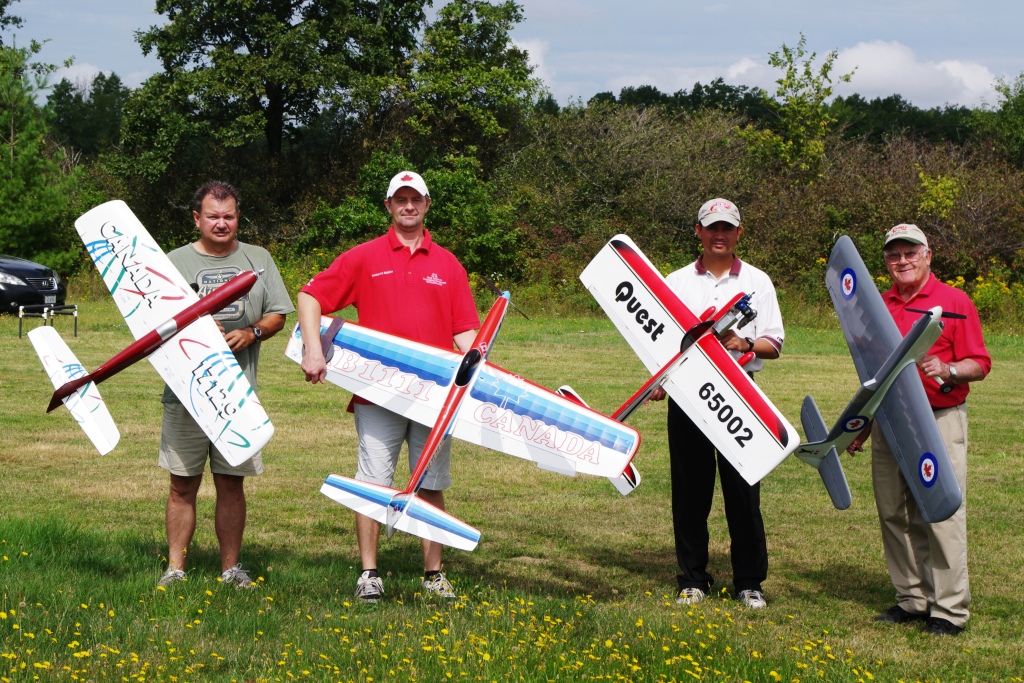 John McFayden  14681LCommittee ChairControl Line Precision AerobaticsPilotFlight 1Flight 2Flight 3 Konstantin Bajaikine145.42146.47150.031 st Kim Doherty144.13142.8145.272 nd Peter Hanson140.77140.93138.733 rd